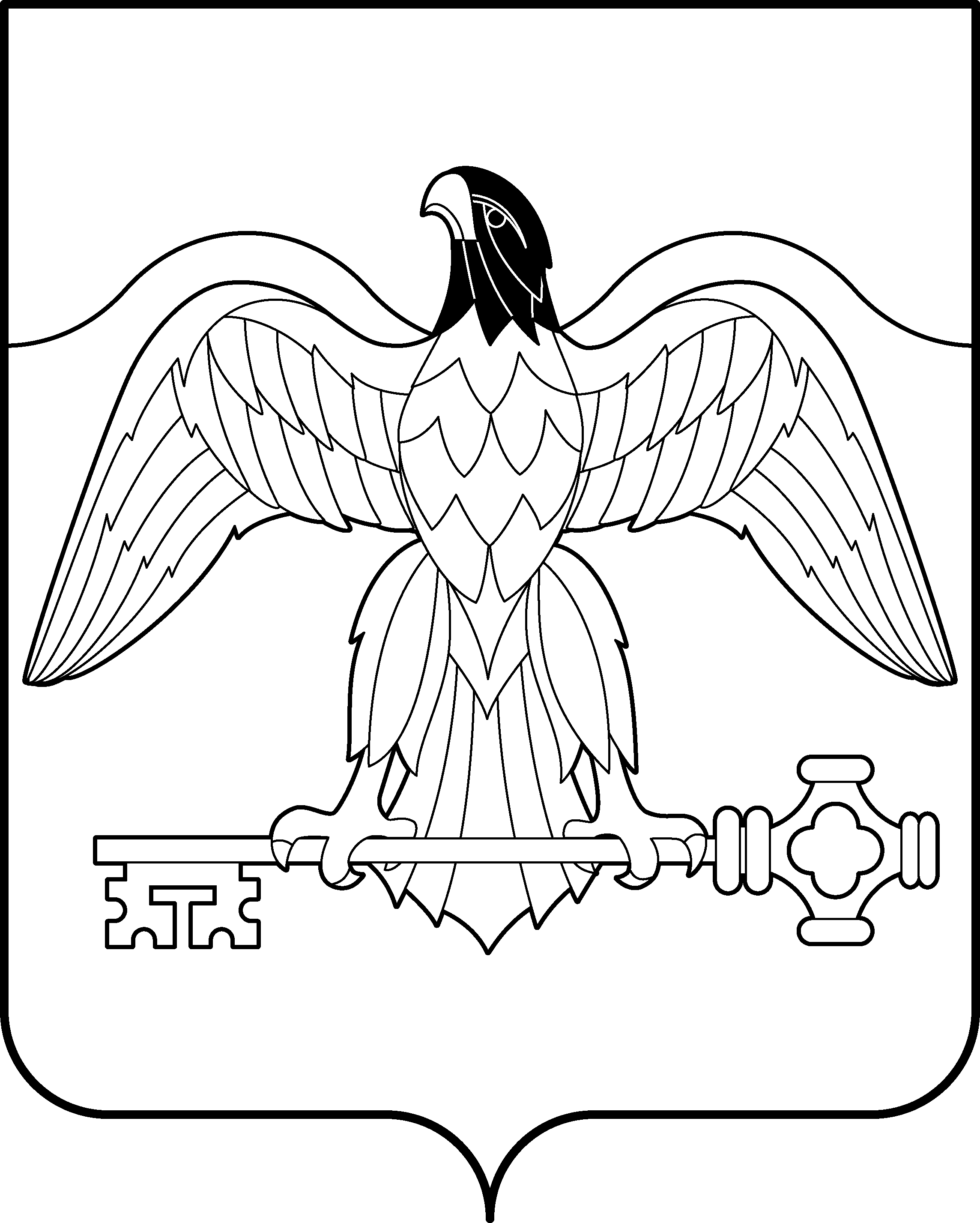 АДМИНИСТРАЦИЯ КАРАБАШСКОГО ГОРОДСКОГО ОКРУГАЧЕЛЯБИНСКОЙ ОБЛАСТИОТДЕЛ ПО ОСУЩЕСТВЛЕНИЮ КОНТРОЛЯ В СФЕРЕ ЗАКУПОК И ВНУТРЕННЕГО ФИНАНСОВОГО КОНТРОЛЯ456143, г. Карабаш, Челябинская область, ул. Металлургов, 3, тел.:8(35153)2-40-21АКТ плановой проверки №7г. Карабаш                                                                                                17.12.2014 г.В соответствии с Порядком проведения плановых проверок, предусмотренных статьей  99 Федерального закона от 05.04.2013 года  № 44-ФЗ «О контрактной системе в сфере закупок товаров, работ, услуг для обеспечения государственных и муниципальных нужд» (далее – закон №44-ФЗ), утвержденным постановлением администрации Карабашского городского округа от 21.04.2014г. № 157 «Об утверждении порядка проведения плановых проверок в сфере закупок»,  согласно постановления администрации Карабашского городского округа от 06.02.2014г. №47 «О создании отдела по осуществлению контроля в сфере закупок и внутреннего финансового контроля администрации Карабашского городского округа», в соответствии с Планом проведения проверок, утвержденным распоряжением администрации Карабашского городского округа от 07.05.2014г. №601 «Об утверждении плана проведения плановых проверок осуществляемых отделом по осуществлению контроля в сфере закупок и внутреннего финансового контроля за соблюдением требований законодательства Российской Федерации и иных нормативных правовых актов Российской Федерации о контрактной системе в сфере закупок во II полугодии 2014 года», на основании распоряжения администрации Карабашского городского округа от 19 ноября 2014 г. № 1789 «О проведении плановой проверки в МКОУ детский дом Карабашского городского округа» (изменения от 03.12.2014 №1916), инспекцией отдела по осуществлению контроля в сфере закупок и внутреннего финансового контроля администрации Карабашского городского округа в составе:Руководитель инспекции:Шаховнина Е.Е.	– начальник отдела по осуществлению контроля в сфере закупок и внутреннего финансового контроля администрации Карабашского городского округа; Члены инспекции:Демидова Г.Н. –  ведущий специалист отдела по осуществлению контроля в сфере закупок и внутреннего финансового контроля администрации Карабашского городского округа;Кислова Л.В.  –  ведущий специалист отдела по осуществлению контроля в сфере закупок и внутреннего финансового контроля администрации Карабашского городского округа, (далее – инспекция) была проведена плановая проверка МКОУ детский дом Карабашского городского округа (далее–Заказчик). Цель проверки: предупреждение и выявление нарушений законодательства Российской Федерации и иных нормативных актов о контрактной системе в сфере закупок.Предмет проверки: Соблюдение требований законодательства Российской Федерации и иных нормативных актов о контрактной системе в сфере закупок.Дата начала проведения проверки – 01 декабря 2014 года. Дата окончания проведения проверки – 12 декабря 2014года.Проверяемый период: с 01 января 2014года по 30 ноября 2014 года.Субъект проверки: МКОУ детский дом Карабашского городского округа   (ИНН 7406002121, адрес местонахождения: г. Карабаш, улица 1-е Мая,23а) (далее – МКОУ «Детский дом» КГО).Учреждение осуществляет свою деятельность на основании Устава Муниципального казенного образовательного учреждения для детей-сирот и детей, оставшихся без попечения родителей, детский дом Карабашского городского округа» утвержденного главой Карабашского городского округа В.Ф. Ягодинец 19.12.2011г. Распоряжением главы Карабашского городского округа  от  30.12.2005 г. №1554 директором МКОУ «Детский дом» КГО назначена Алябьева Галина Ивановна.О проведении проверки уведомлена (уведомление от 19.11.2014г. №11, вручено 19.11.2014г.).В соответствии со ст.38 Закона о контрактной системе приказом по МКОУ «Детский дом» КГО от 31.12.2013 г. № 100 «О наделении полномочиями «контрактного управляющего»  в учреждении назначен контрактный управляющий в лице бухгалтера-кассира  МКОУ «Детский дом» КГО Глушко Ю.В. прошедшей обучение по программе «Контрактная система в сфере закупок товаров, работ и услуг для обеспечения государственных и муниципальных нужд» и получившей «Удостоверение о повышении квалификации» от 23.12.2013 г. №2571-2-КС/К-2013 выданное АНО ДПО «МАПК».  Директором МКОУ «Детский дом» КГО Г.И.Алябьевой 31.12.2013г. утверждена должностная инструкция контрактного управляющего, сотрудник ознакомлен 31.12.2013г.В соответствии с приказом учреждения от 09.01.2014г. №14 назначен основной владелец ЭП бухгалтера, контрактного управляющего Ю.В.Глушко.В соответствии с Постановлением администрации Карабашского городского округа от 28.01.2014 года №28 «О распределении полномочий в сфере закупок товаров, работ, услуг в Карабашском городском округе» полномочиями по определению поставщиков (подрядчиков, исполнителей) в 2014 году для нужд муниципальных заказчиков и муниципальных бюджетных учреждений наделен отдел по определению поставщиков администрации Карабашского городского округа.Результаты проведения проверки1. Планирование обеспечения и обоснование муниципальных нуждАссигнования и лимиты бюджетных обязательств УчрежденияНа основании Постановления администрации Карабашского городского округа от  30.11.2012г. №445 «Об утверждении Перечня распорядителей и получателей средств местного бюджета, перечня муниципальных бюджетных учреждений» Управление социальной защиты населения администрации Карабашского городского округа  (далее – УСЗН КГО) наделено полномочиями распорядителя и получателя средств местного бюджета направляемых на финансирование МКОУ «Детский дом» КГО.В соответствии с Уточнённой бюджетной сметой на 30.06.2014 г. средства предусмотренные на закупки на 2014 год (СГОЗ) составляют в сумме 5 345 200 руб. Средства на закупки у СМП и СОНКО (15%) в соответствии со статьей 30 Закона о контрактной системе предусмотрены планом–графиком в сумме 180 491,43 руб.В 2013 году заключены муниципальные контракты (договора) (далее – контракт)  со сроком исполнения в 2014 году на сумму 2 543 982,60 руб.В проверяемом периоде  в соответствии с планом-графиком было проведено и заключено:– с единственным поставщиком (ст.93 Закона о контрактной системе) 65 контрактов на сумму 2 485 733 руб.;– аукционов в электронной форме проведено 9 аукционов на сумму 1 187 420,81 руб. ( в том числе среди СМП и СОНКО – 180 491,43 руб.), заключено 9 контрактов на сумму 966 534,30Сумма по расторгнутым контрактам составила 919 321,90 руб.В нарушении п.2 ст. 72, а также п.3 и п.5 ст.219 Бюджетного кодекса  контрактов заключено на сумму превышающую размер выделенных лимитов бюджетных обязательств:2. Порядок размещения плана–графика и плана закупокВ проверяемом периоде Заказчик самостоятельно осуществлял планирование, заключение и исполнение договоров гражданско-правового характера (муниципальных контрактов), размещение соответствующей информации на официальном сайте.Форма плана–графика не соответствует форме плана графика утвержденного совместным Приказом Минэкономразвития России и Федерального казначейства «Об утверждении порядка размещения на официальном сайте планов-графиков размещения заказа на поставки товаров, выполнение работ, оказание услуг для нужд заказчиков и формы планов-графиков размещения заказа на поставки товара выполнение работ, оказание услуг для нужд заказчиков» от 27.12.2011 г. №761/20н.Информация в план график вносится своевременно в соответствии с совместным Приказом Минэкономразвития России и Федерального казначейства «Об особенностях размещения на официальном сайте Российской Федерации в информационно-телекоммуникационной сети «Интернет» для размещения информации о размещении заказов на поставки товаров, выполнение работ, оказание услуг планов-графиков размещения заказов на 2014 и 2015 годы» от 20.09.2013 г. №544/18н.В ходе проверки нарушения устранены.3. Обоснование начальной (максимальной) цены контракта, цены контракта заключаемого с единственным поставщиком (подрядчиком исполнителем) (статья 22 Закона о контрактной системе).Обоснование начальной (максимальной) цены контракта, цены контракта заключаемого с единственным поставщиком (подрядчиком, исполнителем), включенной в план-график проводится с соблюдением статьи 22 Закона о контрактной системе. 4. Проверка соблюдения требований  законодательства о контрактной системе  при осуществление закупки у единственного поставщика (статья 93 Закона о контрактной системе) Заключение контрактов с единственным поставщиком проводится с соблюдением статьи 93 Закона о контрактной системе.5. Проверка соблюдения проведения аукционов в электронной форме (далее – аукцион) в соответствии со статьей 59-71 Закона о контрактной системе.Инспекцией было проверено 9 Аукционов.Антидемпинговые меры применялись с соблюдением требований ст.37 Закона о контрактной системе при заключении контракта по результатам пяти проведенных Аукционах.Во время проведения проверки были выявлены следующие нарушения:1. Аукцион извещение №0169300040514000109 – в плане–графике планируемый срок размещения извещения – май 2014года, размещено в июне 2014 года;2. Аукцион извещение №0169300040514000178:– размер обеспечения указан: в извещении – 3107,04 руб., в документации и проекте контракта – 3107,03 руб.;– наименование объекта закупки: в извещении – «Поставка детской обуви для МКОУ «Детский дом» г.Карабаша, в документации и проекте контракта – «Поставка обуви детской и кожгалантереи в МКОУ «Детский дом» г.Карабаша;– в проекте контракта в нарушении ч.13 ст.34 Закона о контрактной системе не указан срок оформления результатов приемки.6. Проверка соблюдения проведения запроса котировок в соответствии со статьей 72-79 Закона о контрактной системе.За проверяемый период осуществление закупок способом запрос котировок не проводился. 7. Проверка соблюдения требований  законодательства о контрактной системе  при осуществлении закупки у субъектов малого предпринимательства (СМП), социально ориентированных некоммерческих организаций (СОНКО) (статья 30 Закона о контрактной системе) В соответствии с требованиями ч.1.1 статьи 30 Закона о контрактной системе за проверяемый период проведено способом определения поставщиков – аукцион в электронной форме, на сумму  180 491,43 рублей.Закупки внесены в план-график и проводились с соблюдением требований статьи 30 Закона о контрактной системе8 . Проверка соблюдения требований  законодательства о контрактной системе  при ведении реестра контрактов, заключенных заказчиками (статья 103 Закона о контрактной системе), а так же отчета об исполнение контракта (статья 94 Закона о контрактной системе).Реестр контрактов ведется с соблюдением статьи 103 закона о контрактной системе, а также Постановления правительства РФ от 28.11.2013г. № 1084 «О порядке ведения реестра контрактов, заключенных заказчиками, и реестра контрактов, содержащего сведения, составляющие государственную тайну». В нарушение ч.9 ст.94 Закона о контрактной системе, а также  Постановления правительства РФ от 28.11.2013 № 1093 «О порядке подготовки и размещения в единой информационной системе в сфере закупок отчета об исполнении государственного (муниципального) контракта и (или) о результатах отдельного этапа его исполнения» отчет об исполнении муниципального контракта и (или) о результатах отдельного этапа его исполнения не размещался.В ходе проверки нарушения устранены.8.1 Проверка ведения реестра закупок без заключения договоров.На основании положений статьи 73 Бюджетного кодекса Российской Федерации бюджетные учреждения, органы государственной власти Российской Федерации, органы государственной власти субъектов Российской Федерации и органы местного самоуправления, государственные и муниципальные заказчики обязаны вести реестры закупок, осуществленных без заключения договоров.При проверке установлено, что Заказчик осуществляет ведение реестра закупок, осуществлённых без заключения контрактов в соответствии с требованиями статьи 73 Бюджетного кодекса Российской Федерации.9 . Своевременность, полнота и достоверность отражения в документах учета поставленного товара, выполненной работы (ее результата) или оказанной услуги.Проверена своевременность и достоверность отражения учета поставленного товара в первичных документах (счета-фактуры, товарные накладные, журнал-ордер №4 «Расчеты с поставщиками и подрядчиками») с заключенными контрактами. Счета-фактуры, товарные накладные отражаются в учете по дате поступления товара. Поставленный товар, выполненные работы своевременно и достоверно отражены в документах учета.ЗАКЛЮЧЕНИЕ1. В ходе проведения плановой проверки МКОУ «Детский дом» КГО выявлены следующие нарушения:– в нарушении п.2 ст. 72, а также п.3 и п.5 ст.219 Бюджетного кодекса РФ,  контрактов заключено на сумму превышающую размер выделенных лимитов бюджетных обязательств в общей сумме на 182 403,51руб;– Аукцион извещение №0169300040514000109 – в плане–графике планируемый срок размещения извещения – май 2014года, размещено в июне 2014 года;– Аукцион извещение №0169300040514000178:– размер обеспечения указан: в извещении – 3107,04 руб., в документации и проекте контракта – 3107,03 руб.;– наименование объекта закупки: в извещении – «Поставка детской обуви для МКОУ «Детский дом» г.Карабаша, в документации и проекте контракта – «Поставка обуви детской и кожгалантереи в МКОУ «Детский дом» г.Карабаша;– в проекте контракта в нарушении ч.13 ст.34 Закона о контрактной системе не указан срок оформления результатов приемки.2. В срок до 26.12.2014г. предоставить руководителю инспекции объяснения о допущенных нарушениях.3. Подготовку проекта контракта и документации проводить с соблюдением требований законодательства о контрактной системе и Бюджетного кодекса РФ.4. Разработать план мероприятий направленных на предупреждение и устранение нарушений Бюджетного кодекса и законодательства о контрактной системе. В срок до 29.12.2014 года предоставить в отдел  по осуществлению контроля в сфере закупок и внутреннего финансового контроля администрации Карабашского городского округа разработанный план мероприятий.5. Сведения о выдаче предписания об устранении выявленных нарушений законодательства Российской Федерации о размещении заказов – предписание не выдавать.Выявленные в процессе проведения плановой проверки нарушения и расхождения в дальнейшем не допускать.6. Руководителю инспекции разместить Акт по результатам проведения плановой проверки в сети Интернет на сайте администрации Карабашского городского округа  и на официальном сайте Российской Федерации в сети «Интернет» (www.zakupki.gov.ru).7. Настоящий Акт может быть обжалован в соответствии с действующем законодательством Российской Федерации.Настоящий акт составлен в двух экземплярах. Подписи членов инспекции:Начальник отдела по осуществлению контроля в сфере закупок и внутреннего финансового контроля    _________  Е.Е. ШаховнинаВедущий специалист отдела по осуществлению контроляв сфере закупок и внутреннего финансового контроля   ________   Г.Н. Демидова   Ведущий специалист отдела по осуществлению контроляв сфере закупок и внутреннего финансового контроля     ________    Л.В. Кислова                                             № п/пКОСГУЗаключено контрактов на сумму (руб.)Выделено лимитов (руб.)Превышение122172 00070 0002 0002224221 342,75156 326,4065 016,353225674 661,95655 898,7218 763,234226552 910,88456 286,9596 623,93ИТОГОИТОГОИТОГО182 403,51